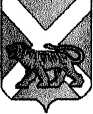 АДМИНИСТРАЦИЯ СЕРГЕЕВСКОГО СЕЛЬСКОГО ПОСЕЛЕНИЯПОГРАНИЧНОГО МУНИЦИПАЛЬНОГО РАЙОНАПРИМОРСКОГО КРАЯПОСТАНОВЛЕНИЕ23.11.2018                                       с. Сергеевка                                                 № 92Об утверждении муниципальной программы «Обеспечение первичных мер пожарной безопасности в границах сельских населённых пунктов Сергеевского сельского поселения на 2019-2021 годы»   В соответствии со ст.179 Бюджетного кодекса Российской Федерации, пунктом 9 части 1 статьи 14 Федерального закона от 06.10.2003 № 131-ФЗ «Об общих принципах организации местного самоуправления в Российской Федерации», руководствуясь Уставом Сергеевского сельского поселения,    администрация Сергеевского сельского поселения ПОСТАНОВЛЯЕТ:1. Утвердить муниципальную программу «Обеспечение первичных мер пожарной безопасности в границах сельских населённых пунктов Сергеевского сельского поселения на 2019-2021 годы» (прилагается).2. Признать утратившим силу с 01.01.2019 года постановление администрации Сергеевского сельского поселения от 24.11.2017 №82 «Об утверждении муниципальной программы «Обеспечение первичных мер пожарной безопасности в границах сельских населённых пунктов Сергеевского сельского поселения на 2018-2020 годы» (в редакции постановления от 26.12.2017 №100).  3. Обнародовать настоящее постановление на информационных стендах в помещениях администрации Сергеевского сельского поселения, библиотеки села Сергеевка и сельского клуба Украинка и разместить на официальном сайте Сергеевского сельского поселения (www.sp-sergeevskoe.ru.).  4. Настоящее постановление вступает в силу с момента обнародования и распространяет свое действие на отношения, возникшие с 01 января 2019 года.5. Контроль исполнения настоящего постановления оставляю за собой. Глава поселения – глава администрации Сергеевского сельского поселения                                                          Н.В. Кузнецова                                                                                                                     Утверждена                                                                               постановлением администрации                                                                                    Сергеевского сельского поселения                                                                                    от 23.11.2018 года № 92Муниципальная программа «Обеспечение первичных мер пожарной безопасности в границах сельских населённых пунктов Сергеевского сельского поселения на 2019-2021 годы» Паспорт муниципальной программыРаздел 1. Характеристика и анализ текущего состояниясферы реализации муниципальной Программы Выполнение Программы направлено на обеспечение необходимых условий для укрепления пожарной безопасности, защиты жизни и здоровья населения. Прежде всего, имеется в виду предупреждение возникновения огня, создание условий для тушения пожаров в начальной стадии их развития. Особенное значение в данной ситуации приобретает развитие средств пожарной профилактики, работа с населением, включая обучение элементарным навыкам поведения в экстремальных ситуациях, умению быстро производить эвакуацию, воспрепятствовать распространению огня.На первом месте среди причин возникновения пожаров по-прежнему остается неосторожное обращение с огнем, нарушение правил эксплуатации электрооборудования и электробытовых приборов, непринятие превентивных мер по предупреждению возгорания сухой растительности, а порой и сознательные действия граждан, умышленно поджигающих мусор и траву, низкий уровень защищенности населения, территорий и учреждений социальной сферы от пожаров, несвоевременное сообщение о пожаре (загорании) в пожарную охрану.Для преодоления негативных тенденций в деле организации борьбы с пожарами в период 2019-2021 годы необходимы целенаправленные и скоординированные действия администрации Сергеевского сельского поселения, организаций различных форм собственности и ведомственной принадлежности, а также концентрация финансовых и материальных ресурсов.Исходя из перечисленного проблемы пожарной безопасности, защиты населения и территорий от чрезвычайных ситуаций необходимо решать программными методами.2. Цели и задачи Программы Основные цели и задачи, целевые показатели, сроки и этапы реализации приведены в паспорте Программы. 3. Перечень мероприятий ПрограммыПеречень мероприятий и распределение финансирования данных мероприятий по годам приведены в Приложении № 1 к Программе.4. Механизм реализации ПрограммыПри изменении ситуации с финансированием Программы, при появлении дополнительных ресурсов заказчик Программы вправе изменять перечень мероприятий в тот или иной год реализации Программы.5. Ресурсное обеспечение ПрограммыМероприятия Программы реализуются за счет средств бюджета Сергеевского сельского поселения. Объем финансирования приведён в паспорте Программы, носит прогнозный характер и подлежит уточнению при разработке бюджета поселения.  6. Управление реализацией Программы и контроль за ходом ее исполненияУправление настоящей программой осуществляется заказчиком Программы - администрацией Сергеевского сельского поселения посредством заключения в установленном порядке муниципальных контрактов либо договоров с исполнителями мероприятий настоящей Программы.Заказчик осуществляет постоянный контроль за выполнением программных мероприятий и целевым использованием выделенных на их реализацию финансовых средств.7. Оценка эффективности реализации ПрограммыПрограмма носит социальный характер, основными критериями ее эффективности являются пожарная безопасность и защита населения и территорий от чрезвычайных ситуаций.  Эффективность реализации мероприятий программы будет оцениваться исходя из соотношений позитивных изменений показателей противопожарной безопасности вследствие проведения мероприятий по реализации программы.Перечень целевых индикаторов (показателей),характеризующих ежегодный ход и итоги реализации ПрограммыОценка эффективности реализации целевых индикаторов Программы производится путем сравнения фактически достигнутых значений целевых индикаторов с установленными Программой значениями на основе расчетов по следующим формулам.Kn  =(Tfn / Tn) x 100%, гдеK - коэффициент эффективности хода реализации n-го целевого индикатора программы;Tfn - фактическое значение n-го целевого индикатора, достигнутое в ходе реализации программы;Tn - нормативное значение n-го целевого индикатора, утвержденное Программой на соответствующий год;n - порядковый номер целевого индикатора Программы.Оценка эффективности реализации Программы в целом определяется на основе расчетов итоговой сводной оценки по формуле:E = (SUM К / m) x 100%, где:E - эффективность реализации программы (процентов);SUM - обозначение математического суммирования;K - коэффициенты эффективности хода реализации индикаторов программы;m - количество индикаторов программы.В случае установления существенных различий (как положительных, так и отрицательных) данных между плановыми и фактическими значениями индикаторов, а также индикаторами разных лет, проводится анализ повлиявших факторов. По результатам такого анализа обосновывается изменение целевых индикаторов, а также изменение расходов бюджета. После проведения расчета общей оценки эффективности производится сопоставление полученного результата с данными, приведенными в следующей таблице:Приложение № 1                                                                                                   к муниципальной программе «Обеспечение  первичных мер пожарной безопасности в границах сельских населённых пунктов Сергеевского сельского поселения на 2019 – 2021 годы», утверждённой постановлением администрации Сергеевского сельского поселения от 23.11.2018  № 92Предложения программных мероприятий   (всего по программе – 300  тыс.руб.)Наименование муниципальной ПрограммыОбеспечение первичных мер пожарной безопасности в границах сельских населённых пунктов Сергеевского сельского поселения на 2019-2021 годы (далее - Программа)Основание для разработки Программыст.179 Бюджетного кодекса Российской Федерации;пункт 9 части 1 статьи 14 Федерального закона от 06.10.2003 № 131-ФЗ «Об общих принципах организации местного самоуправления в Российской Федерации;- Федеральный закон от 21.12.1994 № 69-ФЗ «О пожарной безопасности»; - Федеральный закон от 22.07.2008 № 123 – ФЗ «Технический регламент о требованиях пожарной безопасности», - Постановление Правительства Российской Федерации от 25.04.2012 № 390 «О противопожарном режиме».Разработчик Администрация Сергеевского сельского поселенияИсполнители мероприятий:  Администрация Сергеевского сельского поселения, МКУ «ХОЗУ администрации Сергеевского сельского поселения».Основные цели Программы - обеспечение необходимых условий для укрепления пожарной безопасности, защиты жизни и здоровья населения; - разработка и реализация мероприятий, направленных на соблюдение правил пожарной безопасности населением;- уменьшение количества пожаров, снижение рисков возникновения и смягчение последствий чрезвычайных ситуаций.Основные задачи Программы- информирование населения о правилах поведения и действиях в чрезвычайных ситуациях;- укрепление и развитие материально-технической базы добровольной пожарной охраны, обеспечение пожарной безопасности и противопожарной защиты жилых и общественных зданий, находящихся в муниципальной собственности.- профилактика и предупреждение пожаров в границах сельских населённых пунктов Сергеевского сельского поселения;- повышение объема знаний и навыков в области пожарной безопасности руководителей, должностных лиц и специалистов.Сроки реализации  2019 – 2021 годыОбъемы и источники финансированияПрограммыМероприятия программы реализуются за счет средств бюджета   сельского поселения. Объем финансирования на 2019 - 2021 годы составляет 300 тысяч рублей, в т.ч. по годам:2019 год - 100 тыс.руб.2020 год - 100 тыс.руб.2021 год – 100 тыс.руб.В качестве дополнительных источников финансирования отдельных мероприятий Программы могут привлекаться средства организаций, учреждений, предприятий, независимо от форм собственности, деятельность которых осуществляется на территории Сергеевского сельского поселения.Бюджетные ассигнования, предусмотренные в Программе, могут быть уточнены при формировании проекта местного бюджета на 2019- 2021 годы. Ожидаемые конечные результаты реализации ПрограммыВ результате реализации Программы будет обеспечено: - приведение противопожарного состояния муниципального учреждения культуры, общественных зданий, находящихся в муниципальной собственности в соответствие с требованиями противопожарных норм и правил; - создание необходимых условий для своевременного обнаружения пожаров и успешной эвакуации людей при пожарах на этих объектах;- выполнение мероприятий по противопожарной пропаганде и пропаганде безопасности в чрезвычайных ситуациях.Целевые индикаторы муниципальной Программы:Эффективность реализации Программы оценивается с использованием групп целевых показателей, характеризующих снижение показателей обстановки, касающейся пожаров, в том числе снижение по отношению к показателю 2018 года:- сокращение числа пожаров и улучшение пожарной безопасности в границах сельских населённых пунктов Сергеевского сельского поселения. - проведение противопожарных мероприятий (огнезащита, ремонт электропроводки, обучение сотрудников и т.д.). Организация управления и система контроля за исполнением  Контроль за ходом реализации Программы осуществляется Бюджетной комиссией администрации Сергеевского сельского поселения.   Целевые индикаторы    Единица измеренияГод реализации целевой программыГод реализации целевой программыГод реализации целевой программыПоследний    год (целевое значение)   Целевые индикаторы    Единица измерения2019год2020  год2021годПоследний    год (целевое значение)Сокращение числа пожаров Снижение материальных потерь Проведение противопожарных мероприятий (огнезащита, ремонт электропроводки, обучение сотрудников и т.д.)                    Фактически полученное значение оценки эффективности в целом по ПрограммеСтепень эффективности реализации Программы80-100% и болееВысокая60-80%Хорошая30-60%Удовлетворительная0-30%Неудовлетворительная№ п/пНаименованиемероприятияНаселённый пунктОбъём финансирования в (тыс.руб)Объём финансирования в (тыс.руб)Объём финансирования в (тыс.руб)Объём финансирования в (тыс.руб)№ п/пНаименованиемероприятияНаселённый пункт201920202021итого1.1Оснащение муниципальных зданий первичными средствами пожаротушения и противопожарным инвентарем  с. Сергеевкас.Украинка111 1 11331.2Проведение работ по локализации и предотвращению возникновения пожаров на территории поселенияс. Сергеевкас.Украинкас. Дружбаст.Пржевальская202020601.3Стимулирование участников добровольных пожарных формирований, в том числе материальное поощрение участников мероприятий по предотвращению пожаров на основании рекомендаций районной комиссии ГО и ЧС 888241.4Заправка и проверка огнетушителейс. Сергеевкас.Украинка222 2 22661.5Проведение противопожарной пропаганды среди населения по вопросам пожарной безопасности (приобретение агитационных материалов, методической литературы и пособий)с. Сергеевкас.Украинкас. Дружбаст.Пржевальская11131.6Создание (обновление) защитных противопожарных полос вокруг населённых пунктов для защиты их от лесных (степных) пожаров (опашка весной и осенью, обкос бесхозных территорий)- с.Украинка- с. Дружбаст.Пржевальскаяс.Сергеевка1515152015151520 15151520 45454560 11.7Обучение многодетных семей, проживающих в частном жилом секторе на территории поселения(адреса проживания прилагаются), с распространением памятки о мерах пожарной безопасностис. Сергеевкас.Украинкас. Дружбаст.ПржевальскаяНе требует финансированияНе требует финансированияНе требует финансированияНе требует финансированияИтого:100100 100 300